Honors Biology: Chapter 10Cell Growth and Cell DivisionEQ: _________________________________________________________________________________________________________________________________________________________________10-1 Cell Growth	What are the three major reasons cells go through cell division: 	1:	2:	3: 	The cells of large organisms are typically_______  _________ than the cells of a small organism.  You are ________________ today than when you were born because you have _________ cells, not because your cells have grown larger.	As cells become larger there are __________ demands placed on the cell’s _________.  In addition, the larger cells become the more ___________________ it is to move enough ________________ and ________________ across the cell membrane (surface area to volume).EQ: ______________________________________________________________________________10-2 Cell Division	Before cells become too large they divide to form two “_____________________” cells.  Cell division occurs during what is known as the cell cycle (see Figure 10-4).  What does the word replicate mean in cell division?Why must cells replicate their genetic information?Define the word Chromosomes (be sure to briefly describe their structure):	Chromosomes are not visible throughout most of the cell cycle.  Once replication occurs the strands of ___ shorten and become visible as two “sister” chromatids.	What is a centromere? 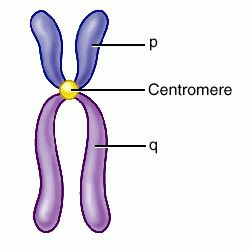 	All species have a characteristic number of chromosomes, which are organized into homologous (near _________________) pairs.Humans: ______chromosomes in 23 pairsPotato: 48 chromosomes in 24 pairs	Housefly: 12 chromosomes in ____pairs.	Chicken: 78 chromosomes in ____pairs?	Does it appear that chromosome number is related to the complexity of the organism?In humans one pair of chromosomes is referred to as the sex chromosomes.Females:						___  ___Males:							___  ___	Many genetic disorders are related to the fact that males are missing a piece of their genetic information.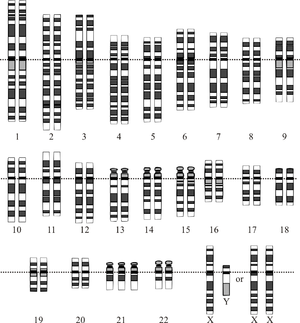 HW #1: page 243 Sect 10.1 #’s 1, 2, 3.Chapter 10 &11 Cell DivisionEQ: _________________________________________________________________________________________________________________________________________________________________The life of a cell is divided into _______ phases.  	There are two _________ phases (G1 and G2) separated by the S phase during which _____________________ occurs.  At the end G2 the cell organizes its genetic information so that each daughter cell will get a copy and then splits in two (M phase). 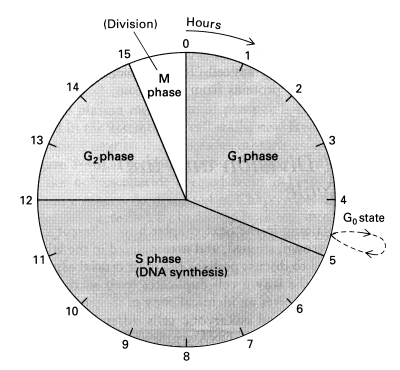 	What three parts of the cell cycle are commonly called Interphase?The M phase is broken into several shorter phases: P____________________, M____________, A_________________, and T_________________.  What happens at the end of Telophase?Interphase is essentially the period of time when the cell gets ready for division.  ________________________of the genetic material occurs during the end of this stage.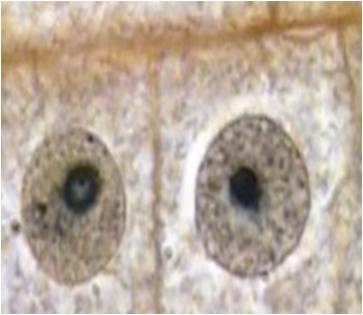 The first and ______________phase of mitosis is Prophase.  What two important events occur during this phase?	1.	2.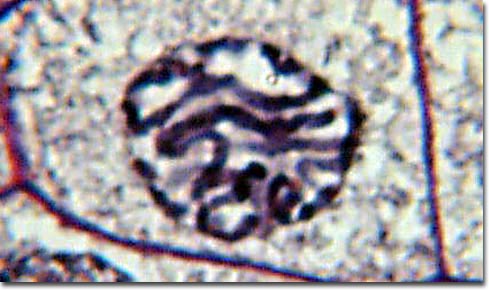 	Microtubules of proteins called ____________________begin to radiate out from the centrioles and attach themselves to each ____________________at the______________.  By the end of Prophase the nuclear membrane has disappeared. 	During Metaphase the centromeres  ___________________________of the dividing cell (equator). 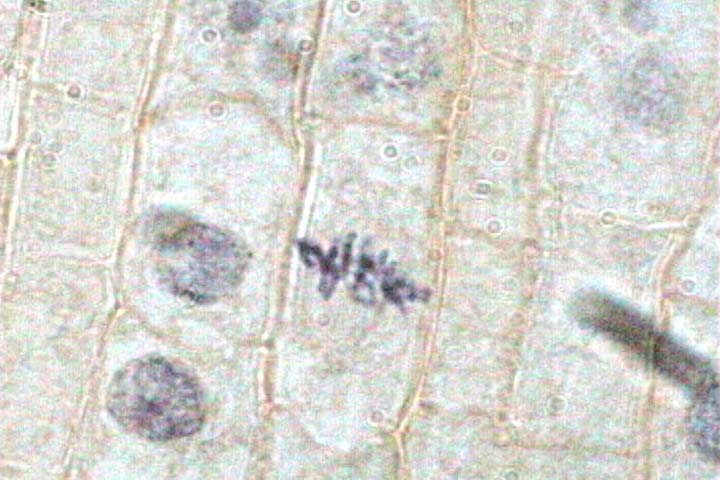 	 Anaphase begins as the _________________________are split and each chromatid is pulled by the spindle fiber to opposite sides of the cell.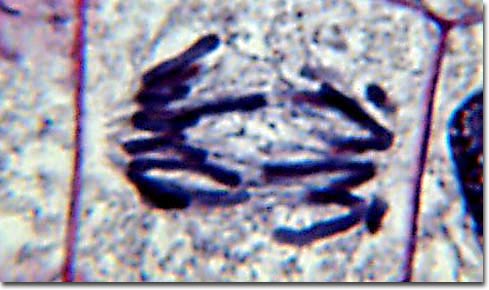 During telophase the chromatids begin to________________, the spindle and centrioles disappear, and the nuclear ________________reforms.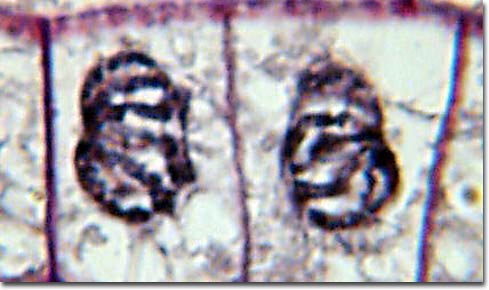 	Mitosis end when the genetic information from the daughter cells is separated (cytokinesis) into two new ________________cells either by the membrane (animals) or the cell plate (plants).https://www.youtube.com/watch?v=C6hn3sA0ip0HW #2: page 249 Sect 10.2 #’s 1, 2, 3, 4.Section 11-4 Meiosis (page 275).EQ: _________________________________________________________________________________________________________________________________________________________________	What are Diploid cells?Examples include _________________________, ___________________, white blood cells and many others.  Cells that are diploid are sometimes referred to as being 2N.	What are Haploid cells?The only examples in humans are the reproductive ________________(eggs and sperm).  Haploid cells are referred to as being 1N.	Hapolid cells are created in a process called_________________.  	What is crossing over?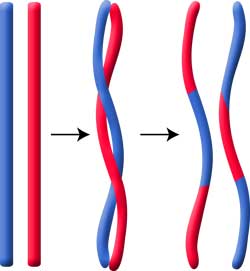 What is the great advantage of crossing-over?	Meiosis is essentially going through mitosis twice except ________________is skipped the second time (no replication). The end process is to create ________________(4 in males; one in females). HW #3 page 278 Sect. 11-4 #’s 1, 2, 3, 4.